Celebrating the Richness of God’s GraceProclaiming the Kingdom: beginning in + Please stand if you are ableTo enhance our worship, please turn off all cell phones and electronic devices.Prelude and Silent Prayer                                     Easter Fanfare                                                                                        Bell Choir+Hymn #302 vss 1-4                                           Christ the Lord Is Risen Today Words of Welcome/Attendance Registration   Announcements and Greeting                              Mission Moment                                                                               Family FestCall to Worship                             Psalm 150                                Hymnal #862Praise and Worship   (please stand or sit as you wish)Children’s Moment+Hymn Medley   Hymnal #322 vss 1,3                                          Up from the Grave He Arose   Hymnal #310 vss 1,3                                                                            He LivesScripture Reading                                                                            John 20:1-18Message                                                                                          Seen The LordMary of Magdala went to the disciples with the news that she had seen the Lord and that he had told her this. John 1:18+Hymn #364                                                                             Because He LivesOffering                                         Jesus Rose!                                            ChoirPrayer+Hymn #308 vss 1,2                                                              Thine Be the Glory                              +Benediction                                                                         Hallelujah Chorus+Postlude                                                              Thank you for worshiping with us this morning!This Week’s Calendar…Monday, April 21Pastor Dan on vacation April 21 - 27   4 – 6p Community Dinner at Zion Lutheran Church, Chisago City     NO   Bell ChoirTuesday, April 22  9:15a   Women’s Bible Study – loungeWednesday, April 23     NO   PHISH      NO   Adult Bible Study        NO   Choir  Thursday, April 24  6:00p   Finance - office  7:00p   Church Council - lounge      NO   Worship TeamFriday, April 25Saturday, April 26  1:30p   Fellowship Hall Being UsedNext Sunday, April 27    9:00a   Worship / Sunday School for children                 Message based on Matthew 5:14-16, Jim Buelow speaking10:15a   Fellowship10:30a   Intercessory Prayer – chapelRev. John C. Blackford Scholarships: Scholarship forms will be available May 12, with the deadline of June 9.Last week’s offering: $3,222      Budgeted: $3,434Attendance last Sunday: 120Children at First‘Worship Bags’ are in the foyer for children to borrowA Nursery for babies and toddlers is available every SundayPrayer Requests: Cole Anderson; Chuck Zimmerman; Sara Otto; Danny Johnson; Steve HernickHere’s What’s Happening…He Is Risen! He Is Risen Indeed!Fellowship: Join us for coffee and treats in the fellowship hall following the service.Men's Softball: First game is projected for Tuesday May 13th. Details yet to come. If you want to be on the team or if you want to be on the email list to receive regular schedule updates, give your email address to Terry Kopp or send it in to the church office.Thank you: to all who helped with the Easter Carnival!Save the date: Family Fest; Praise & Worship Event for the Family will be on SUNDAY, June 29th! Stay tuned for details. Many new and exciting things happening this year! Mission Sunday: TODAY: an offering will be taken for our Family Fest to be held June 29 at our pavilion on the grounds north of the church building.Mission Offering: please use the envelope provided, making your check out to First UMC marking “Missions” in the memo. This will allow us to record your giving for IRS purposes, allow FUMC to develop a “total missions giving” record and allow you to contribute to a cause without getting on another solicitation mailing list.Pavilion Pavers: if you’d like to purchase an engraved paver for the pavilion walkway, please see the sign-up list on the table by the fellowship hall.Adopt a Highway: place Saturday, May 10, 1:00 p.m. on your calendar for the annual Spring Highway Clean-Up. Meet at church and we will head out to “our” highway, Cnty Road 19, from Cnty 14 to Karmel – 2 miles. Thanks to all who are willing to come out to help make our community clean and pleasant. Questions? Call Lois Anderson, 213-1036.Carpet Project: The Trustees have decided to move forward with fixing our outdated floors with new carpet. Areas to be carpeted are the north entry platform and stairs, all hallways upstairs, fellowship hall and sanctuary.Also, this project will include some changes to the sanctuary. We would like to make the front of the sanctuary one level and install a ramp on one side, making the front more versatile.Our budget for this project is $50,000. We are inviting people to contribute to this project. If you would like to help, please make your check out to First UMC, marking “carpeting project” in the memo. 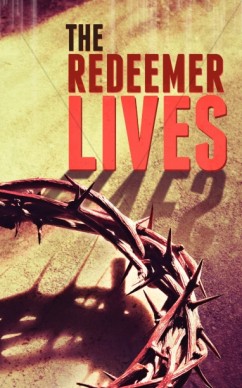 First United Methodist ChurchPhone: 651.257.4306Email:  firstmethodist@usfamily.netwww.lindstrommethodist.orgEasterApril 20, 2014  9:00 a.m.               